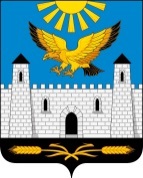 ОРГАН МЕСТНОГО САМОУПРАВЛЕНИЯ«АДМИНИСТРАЦИЯ     ГОРОДА    КАРАБУЛАК» ул.Джабагиева, 142,  г. Карабулак, 386231, тел. 8(8734) 44-41-56; факс 44-46-81; е-mail: karabulak2009@bk.ruПресс-релиз «Техническое обслуживание ВДГО.Чем грозит отказ от проведения технического обслуживания и заключения договоров на то ВДГО?»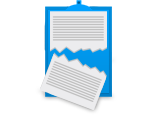 Если у абонента нет договора на техобслуживание и аварийно-диспетчерское обеспечение, то поставщик газа (в республиках Дагестан, Северная Осетия-Алания, Карачаево-Черкесия, Кабардино-Балкария и Ингушетия – это компания «Газпром межрегионгаз Пятигорск») вправе не заключать договор на поставку газа с потребителем либо приостановить исполнение своих обязательств по ранее заключенному договору (Постановление Правительства РФ № 549). Поставщик в данном случае руководствуется не только требованиями законодательства, но и правилами обеспечения безопасности пользователей природного газа. Поставка газа на неисправное оборудование недопустима. Даже при условии полной и своевременной оплаты потребленного газа.Пресс-служба ОМС «Администрация г. Карабулак»Источник информации: официальный сайт ООО «Газпром межрегионгаз Пятигорск». (http://kawkazrg.ru).